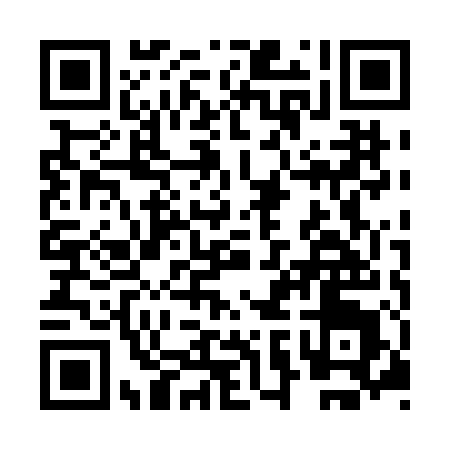 Ramadan times for Aisne, BelgiumMon 11 Mar 2024 - Wed 10 Apr 2024High Latitude Method: Angle Based RulePrayer Calculation Method: Muslim World LeagueAsar Calculation Method: ShafiPrayer times provided by https://www.salahtimes.comDateDayFajrSuhurSunriseDhuhrAsrIftarMaghribIsha11Mon5:115:116:5912:483:556:376:378:1912Tue5:085:086:5712:473:566:386:388:2113Wed5:065:066:5512:473:576:406:408:2314Thu5:045:046:5312:473:586:426:428:2415Fri5:015:016:5112:473:596:436:438:2616Sat4:594:596:4912:464:006:456:458:2817Sun4:564:566:4612:464:016:476:478:3018Mon4:544:546:4412:464:026:486:488:3219Tue4:524:526:4212:454:036:506:508:3420Wed4:494:496:4012:454:046:516:518:3521Thu4:474:476:3812:454:056:536:538:3722Fri4:444:446:3512:444:066:556:558:3923Sat4:424:426:3312:444:076:566:568:4124Sun4:394:396:3112:444:086:586:588:4325Mon4:374:376:2912:444:096:596:598:4526Tue4:344:346:2612:434:107:017:018:4727Wed4:314:316:2412:434:117:037:038:4928Thu4:294:296:2212:434:127:047:048:5129Fri4:264:266:2012:424:137:067:068:5330Sat4:234:236:1812:424:137:077:078:5531Sun5:215:217:151:425:148:098:099:571Mon5:185:187:131:415:158:118:119:592Tue5:155:157:111:415:168:128:1210:013Wed5:135:137:091:415:178:148:1410:034Thu5:105:107:071:415:188:158:1510:055Fri5:075:077:051:405:188:178:1710:076Sat5:055:057:021:405:198:198:1910:097Sun5:025:027:001:405:208:208:2010:118Mon4:594:596:581:395:218:228:2210:149Tue4:564:566:561:395:228:238:2310:1610Wed4:534:536:541:395:228:258:2510:18